Dzień Dobry Kochani ! Dziś naszym tematem będzie :Kolorowy Świat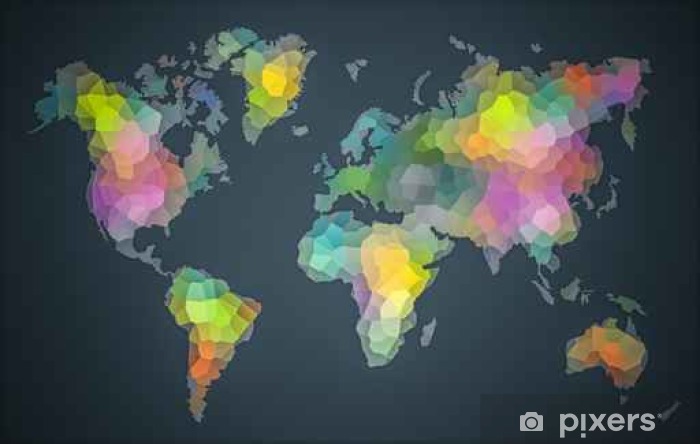 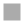 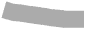 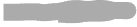 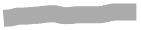 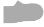 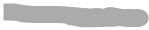 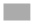 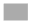 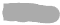 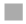 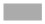 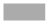 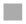 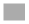 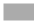 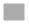 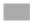 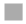 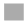 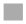 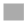 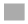 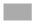 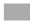 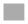 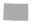 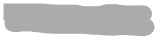 1 Barwy natury:
Spacer po najbliższej okolicy . Przed spacerem rodzic prosi dziecko by starało się zapamiętać jak najwięcej kolorów, które zobaczy w parku lub okolicy i wybrać te, które najbardziej im się podobają. 2 Zachęcam do obejrzenia prezentacji .https://www.youtube.com/watch?v=hp_xtZO0wvw3 Rodzic odczytuje pytania związane z tematem. Dziecko odpowiada.Co to jest ekologia?Co to jest recykling?Co to jest segregacja?4 Zbuduj słowa o ekologiihttps://wordwall.net/pl/resource/1115117/zbuduj-słowa-ekologia5 Matematyczna ekologiahttps://wordwall.net/pl/resource/1169404/matematyka/matematyczna-ekologiaUkładanie cyfr w kolejności .https://wordwall.net/pl/resource/1199157/matematyka/liczenie-do-10-ciuKilka propozycji ćwiczeń możliwych do wykonania w domu.Ćwiczenie 1.Zrób skłon i dotknij palcami przeciwległej stopy. Wyprostuj się i otwierając klatkę piersiową, wyciągnij rękę za siebie.Ćwiczenie 2.Połóż się twarzą do podłogi. Wyciągnij ręce przed siebie, unieś klatkę piersiową nad podłoże i uginając łokcie ściągaj dłonie do tyłu.Ćwiczenie 3.Zrób przysiad. Z wydechem wyprostuj się wspinając się na palce.Ćwiczenie 4.Zrób deskę na wyprostowanych ramionach. Unieś jednocześnie prawą rękę i lewą nogę. Wytrzymaj 2-3 sekundy, opuść. Powtórz na drugą stronę.Ćwiczenie 5.Połóż się na brzuchu. Naprzemiennie podnoś prawą rękę i lewą nogę, i odwrotnie.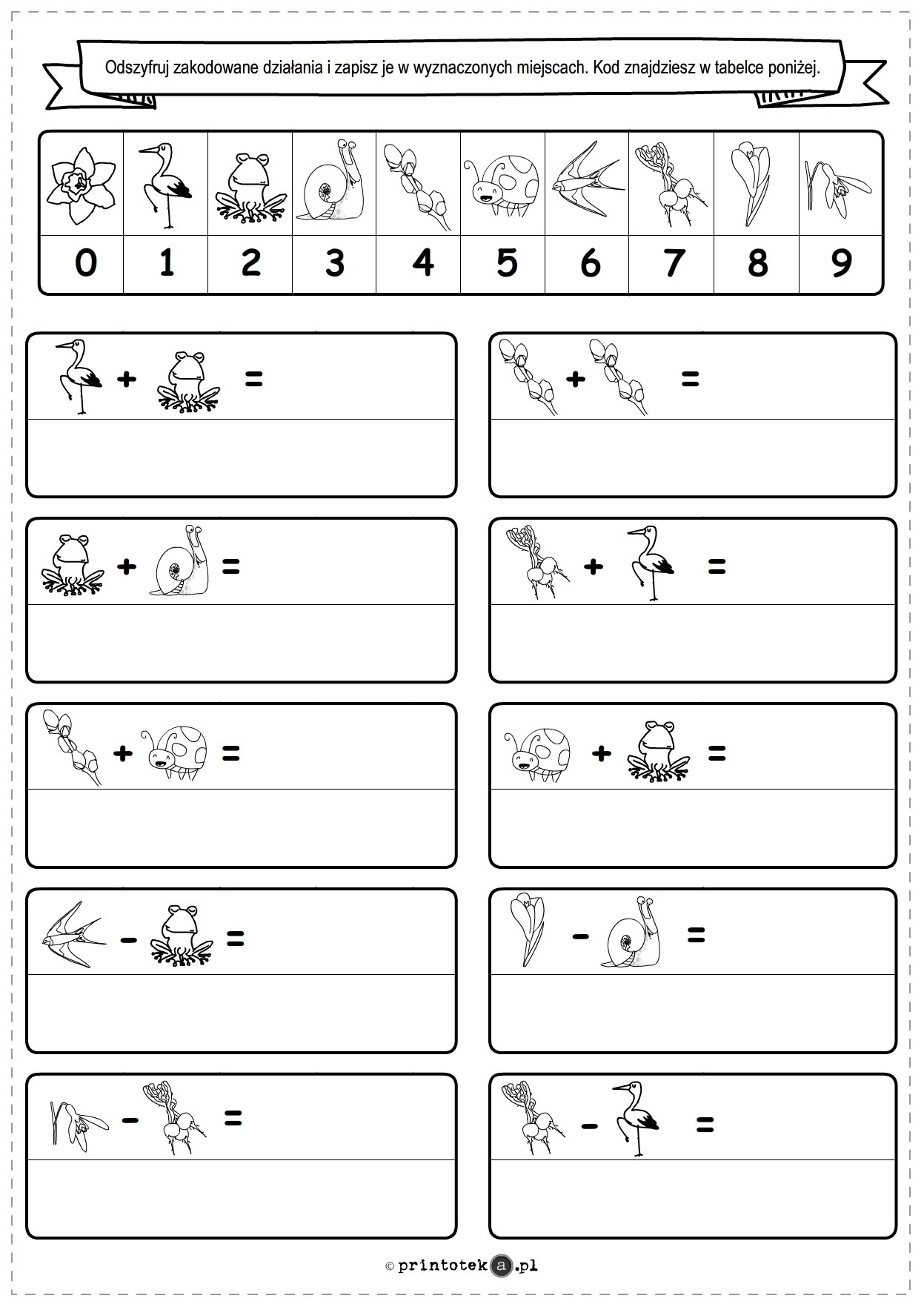 Rozwiąż krzyżówkę.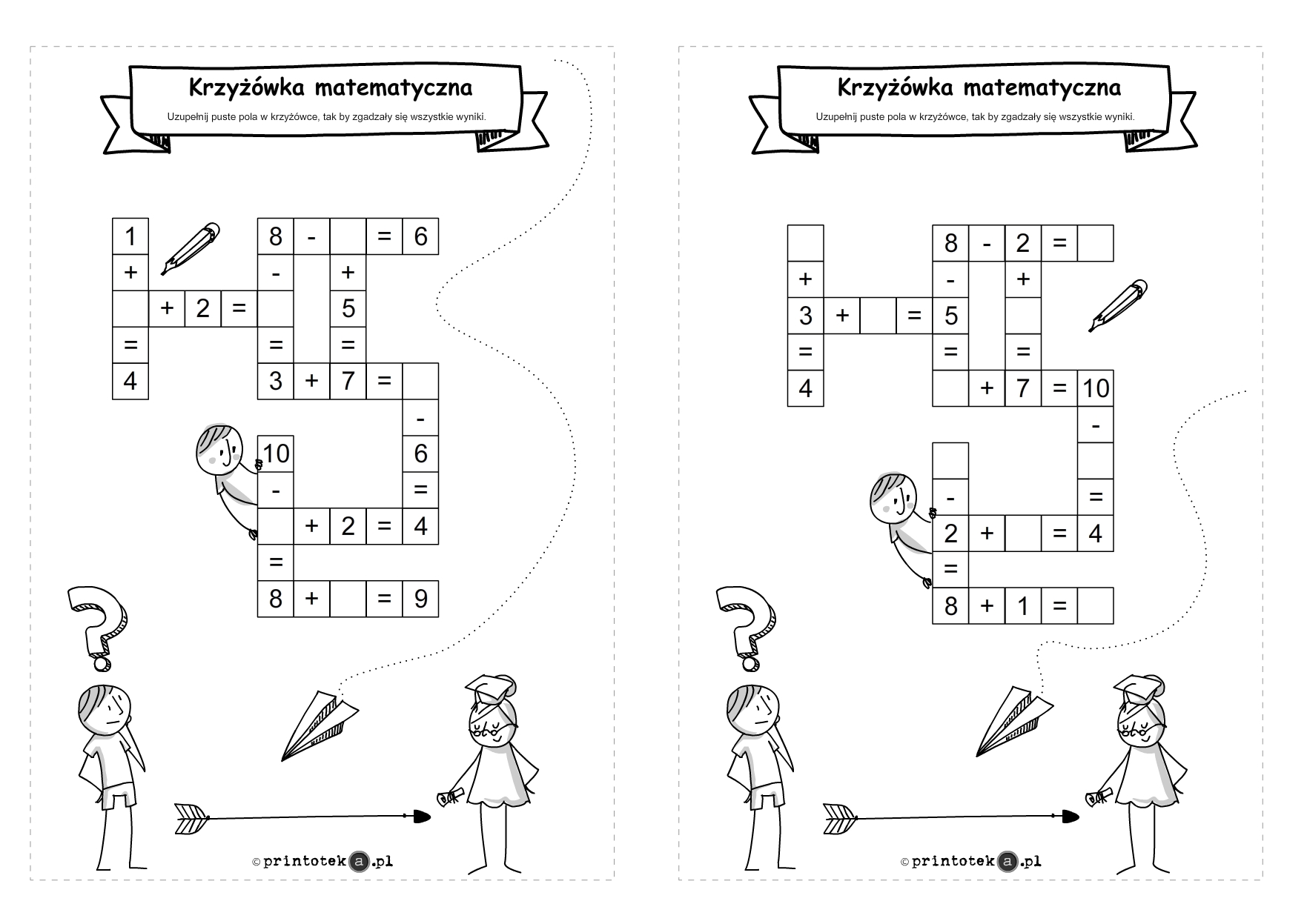 Karta pracy -Dodawanie w zakresie 10 .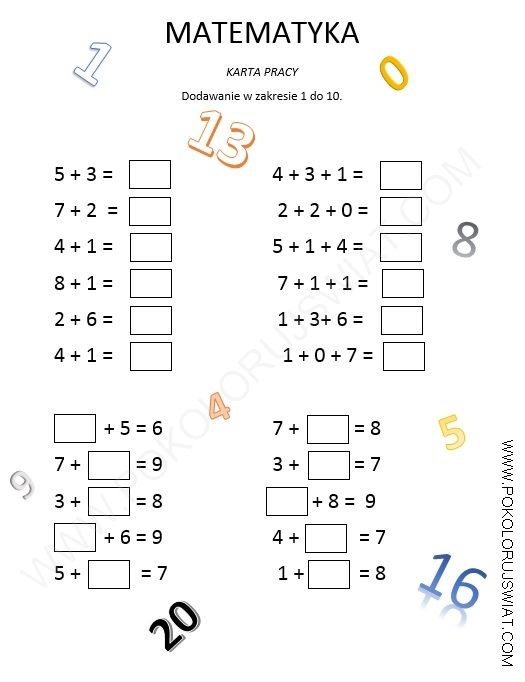 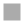 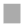 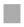 Karta pracy -wyrzuć śmieci do odpowiedniego kosza pokolorują kosze na odpowiedni kolor. 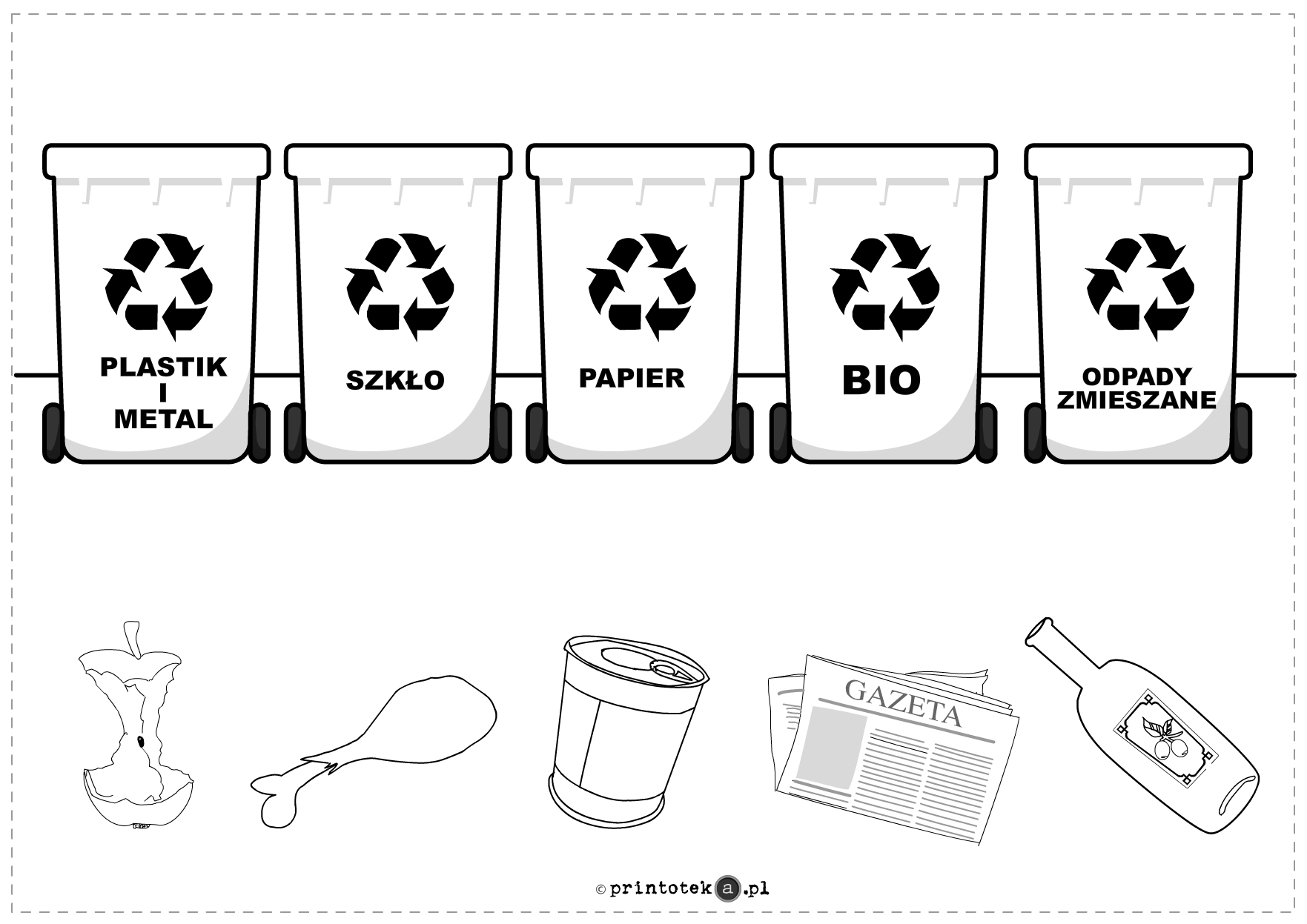 